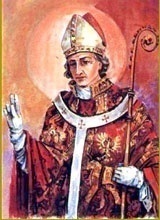 INTENCJE   MSZY   ŚWIĘTYCH22.02. – 28.02.2021INTENCJE   MSZY   ŚWIĘTYCH22.02. – 28.02.2021INTENCJE   MSZY   ŚWIĘTYCH22.02. – 28.02.2021PONIEDZIAŁEK22.02.2021PONIEDZIAŁEK22.02.20217.00+ Bronisławę Leśniak 5 r. śm.+ Bronisławę Leśniak 5 r. śm.PONIEDZIAŁEK22.02.2021PONIEDZIAŁEK22.02.202118.00+ Jana i Annę Sumera+ Jana i Annę SumeraWTOREK23.02.WTOREK23.02.7.00+ Elżbietę Paluszek 6 r. śm.+ Elżbietę Paluszek 6 r. śm.WTOREK23.02.WTOREK23.02.18.00+ Janusza Zawadę + Janusza Zawadę ŚRODA24.02.ŚRODA24.02.7.00+ Genowefę Sikora  /pogrz./+ Genowefę Sikora  /pogrz./ŚRODA24.02.ŚRODA24.02.18.00Dziękcz. – błag. w intencji pewnej rodzinyDziękcz. – błag. w intencji pewnej rodziny CZWARTEK 25.02. CZWARTEK 25.02.7.00+ Stanisława Krzeszowiaka  /pogrz./+ Stanisława Krzeszowiaka  /pogrz./ CZWARTEK 25.02. CZWARTEK 25.02.18.00+ Ewę Ponikiewską  /pogrz./+ Ewę Ponikiewską  /pogrz./PIĄTEK26.02.PIĄTEK26.02.7.00+ Władysława Kąkola  /pogrz./+ Władysława Kąkola  /pogrz./PIĄTEK26.02.PIĄTEK26.02.18.00+ Stefanię i Antoniego Siwiec+ Stefanię i Antoniego SiwiecSOBOTA27.02.SOBOTA27.02.7.00+ Józefę Zachura  /pogrz./+ Józefę Zachura  /pogrz./SOBOTA27.02.SOBOTA27.02.18.00+ Franciszka i Józefę Mentel córkę Czesławę+ Franciszka i Józefę Mentel córkę Czesławę2 NIEDZIELA WIELKIEGO POSTU28.02.20212 NIEDZIELA WIELKIEGO POSTU28.02.20217.30+ Za dusze w czyśćcu cierpiące+ Za dusze w czyśćcu cierpiące2 NIEDZIELA WIELKIEGO POSTU28.02.20212 NIEDZIELA WIELKIEGO POSTU28.02.20219.30+ Weronikę Matusik 8 r. śm.+ Weronikę Matusik 8 r. śm.2 NIEDZIELA WIELKIEGO POSTU28.02.20212 NIEDZIELA WIELKIEGO POSTU28.02.202111.00O szczęśliwe rozwiązanie i opiekę Matki BożejO szczęśliwe rozwiązanie i opiekę Matki Bożej2 NIEDZIELA WIELKIEGO POSTU28.02.20212 NIEDZIELA WIELKIEGO POSTU28.02.202116.00ZA PARAFIANZA PARAFIAN